ΤΟ ΚΡΑΤΟΣ ΤΗΣ ΜΑΚΕΔΟΝΙΑΣ ΕΠΕΚΤΕΙΝΕΤΑΙΗ ισχυροποίηση του κράτους της Μακεδονίας-στόχοι του Φιλίππου Β΄Ο Φίλιππος, αρχικά ως επίτροπος του ανιψιού του και αργότερα ως βασιλιάς, έθεσε ως σκοπό του την αναδιοργάνωση του στρατού,  ισχυροποίηση στο εσωτερικό και αντιμετώπιση των επιδρομών των βόρειων γειτόνων του. Πρόθεση του ήταν να καταστήσει τη Μακεδονία μεγάλη δύναμη. Η αναδιοργάνωση του μακεδονικού στρατούΕπιστράτευσε αγρότες και ποιμένες της Μακεδονίας, τους οποίους εφοδίασε με μικρότερη ασπίδα  και ένα μακρύ δόρυ, τη σάρισα.  κινούμενο φρούριο. Οι πεδιάδες εξάλλου της Μακεδονίας διευκόλυναν τη συντήρηση αλλά και την εξάσκηση του ιππικού. Ο μακεδονικός στρατός, ενισχυμένος με πολιορκητικές μηχανές και ελαφρά πλισμένους στρατιώτες, εξελίχθηκε σε πανίσχυρη δύναμη. Ο Φίλιππος εφάρμοσε τη λοξή φάλαγγα με μεγάλη επιτυχία, την οποία συμπλήρωσε με την υποχωρητική κίνηση. ε τον ελιγμό αυτό έστρεφε το ενδιαφέρον του εχθρού σε όποιο σημείο  επιθυμούσε και στη συνέχεια διενεργούσε κυκλωτική  κίνηση. Η επέκταση του μακεδονικού κράτουςΟ Φίλιππος πέτυχε να αντιμετωπίσει με επιτυχία τις επιδρομές των Ιλλυριών και των Παιάνων και να αναπτύξει καλές σχέσεις με τη Θράκη, εξασφαλίζοντας σχετική ειρήνη στα σύνορα του.Ο Φίλιππος στη νότια ΕλλάδαΟι ελληνικές πόλεις του νότου, εξάλλου, είχαν ήδη αρχίσει να παρακμάζουν. (θυμήσου πελοποννησιακός πόλεμος)Οι συνεχείς και πολυετείς συγκρούσεις είχαν προξενήσει μεγάλες καταστροφές και οι άνθρωποι υπέφεραν.Ακούγονται φωνές για ειρήνευση και ένωση των Ελλήνων. 0 ρητοροδιδάσκαλος Ισοκράτης απευθύνεται στον Φίλιππο και τον προτρέπει, αφού ενώσει τους Έλληνες, να στραφεί εναντίον των Περσών. Στην Αθήνα υπάρχουν πολιτικοί που υποστηρίζουν τον Φίλιππο και άλλοι που τον αντιμάχονται.Μάχη στη ΧαιρώνειαΑφορμή: το αμφικτιονικό συνέδριο, όταν αυτό κήρυξε πόλεμο εναντίον των Αμφισσέων, για θέματα που σχετίζονταν με το μαντείο των Δελφών, και τον όρισε αρχιστράτηγο. Όταν οι Αθηναίοι έμαθαν ότι ο Φίλιππος είχε περάσει τις Θερμοπύλες και είχε στρατοπεδεύσει στην Ελάτεια, ένιωσαν έκπληξη και ταραχή. Αποφάσισαν τότε να δράσουν αποφασιστικά. Ενωμένος στρατός των Αθηναίων και των Θηβαίων παρατάχθηκε στην πεδιάδα της Χαιρώνειας (338 π.Χ.) απέναντι από τον στρατό των Μακεδόνων. Στη σύγκρουση που ακολούθησε υπερίσχυσαν οι Μακεδόνες. Ο Φίλιππος εφάρμοσε με επιδεξιότητα τη λοξή φάλαγγα και πέτυχε να διασπάσει την παράταξη των Αθηναίων. Στη μάχη διακρίθηκε και ο γιος του Αλέξανδρος, μόλις 18 ετών.Η μάχη αυτή σήμανε την κυριαρχία των Μακεδόνων και το μαρασμό των πόλεων του ελληνικού νότου. Το συνέδριο στην Κόρινθο 337 π.Χ.Αποφασίστηκε από όλους τους Έλληνες με εξαίρεση τους Σπαρτιάτες η εκστρατεία εναντίον των Περσών υπό την αρχηγία του Φιλίππου. Η εκστρατεία όμως αυτή ματαιώθηκε, γιατί τον επόμενο χρόνο ο Φίλιππος δολοφονήθηκε.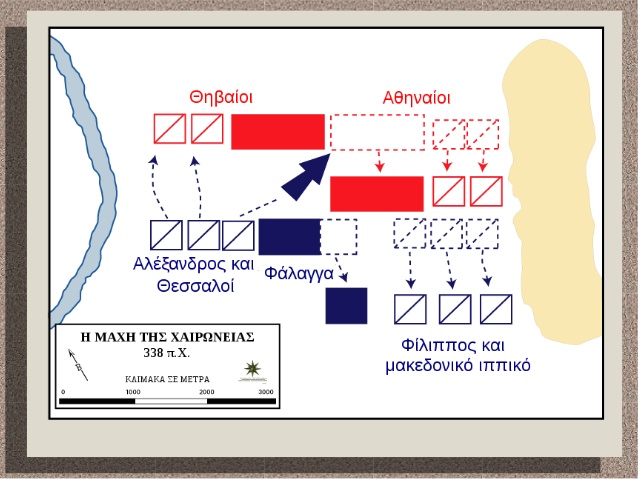 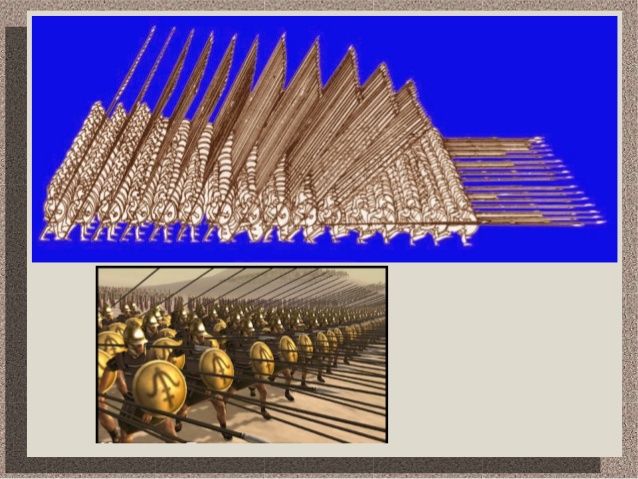 